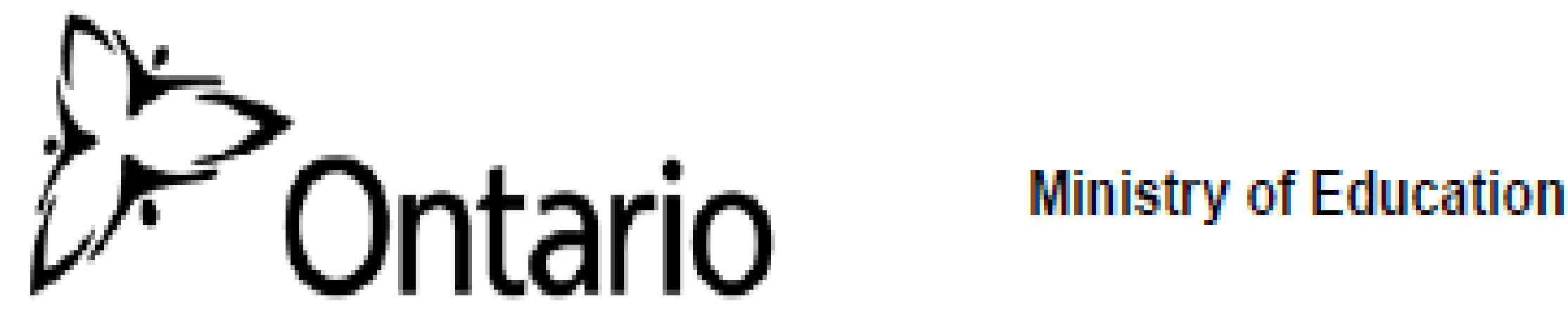 Integrating the Teaching and Learning of Mathematics & Technological Education for the Highly Skilled WorkforceProposal Application FormThe Ministry of Education invites school-based teams of mathematics and technological education teachers to propose the development of courses consistent with the objective above beginning during the summer of 2017 and into the 2017-18 school year.  It is expected that the integrated course content will continue to be developed and adjusted through the school year. 1. Tips for reviewingReviewing the following questions may help you increase your chances of a successful application:Does the proposal clearly state and support an integrated approach for teaching of the mathematics and technological education curriculum to deepen student learning and engagement? Does the project proposal and plan (Section 3) consider a number of learning opportunities to develop integrated, industry and/or workforce applications and connections?2. Ready to submit?Please send the completed form in its original Word formatting (i.e. not a scanned document) to the team at the Ministry of Education at TechnoMathHSW-MHQ@ontario.ca as an attachment to an email. The team can also be contacted at this email if you encounter any difficulties using the form.Remember to send a signed copy of the Proposal Application Form to the Supervisory Officer of the school or school authority.Questions or comments? Contact us at TechnoMathHSW-MHQ@ontario.ca!Resources:You may wish to visit the websites below for helpful resources and background for applicants:
A Renewed Math Strategy for Ontario: http://www.edu.gov.on.ca/eng/policyfunding/memos/april2016/min_math_strategy.html Building the Workforce of Tomorrow – A Shared Responsibility: https://www.ontario.ca/page/building-workforce-tomorrow-shared-responsibility The Ontario Curriculum for Mathematicshttp://www.edu.gov.on.ca/eng/curriculum/secondary/math910curr.pdfThe Ontario Curriculum for Technological Education http://www.edu.gov.on.ca/eng/curriculum/secondary/teched910curr09.pdfStudent Success – Ministry of Education: http://www.edu.gov.on.ca/studentsuccess/Provincial Subject Associations:Association Francophone pour l’Enseignement des Mathématiques en Ontario: http://afemo.on.ca Ontario Association for Mathematics Education: http://www.oame.on.caOntario Council for Technology Education: http://www.octe.caOntario Mathematics Coordinators Association: http://omca.websiteOntario School Counsellors’ Association/ Association des conseillères et des conseillers d'orientation scolaire de l'Ontario: https://www.osca.ca/about-us/osca/welcome.html
 Integrating the Teaching and Learning of Mathematics & Technological Education for the Highly Skilled WorkforceProposal Application Form
Deadline for submission: May 4, 2017 Please submit a signed copy of this proposal to TechnoMathHSW-MHQ@ontario.ca ,
copied to your Principal and Supervisory Officer.Guidance Department Head: I am aware and supportive of this proposal, including necessary student timetabling considerations.Principal:	I am aware and supportive of this proposal, including a commitment to staffing the listed teachers as necessary and honouring all program components as outlined in the project information package and above application.Section 1: Applicant Information:Section 1: Applicant Information:Teacher #1-  Name:Teacher #1-  Name:Teacher #1-  Name:Teacher #1 - Current Teaching Assignment:Teacher #1 - Current Teaching Assignment:Teacher #1 - OCT Number:Teacher #1 - OCT Number:Teacher #1 - OCT Number:Teacher #1 - Teaching Qualifications: Teacher #1 - Teaching Qualifications: Work Phone Number:Work Email Address:Work Email Address:Work Email Address:Alternative Email Address:Teacher #2-  Name:Teacher #2-  Name:Teacher #2-  Name:Teacher #2 - Current Teaching Assignment:Teacher #2 - Current Teaching Assignment:Teacher #2 - OCT Number:Teacher #2 - OCT Number:Teacher #2 - OCT Number:Teacher #2 - Teaching Qualifications:Teacher #2 - Teaching Qualifications:Work Phone Number:Work Email Address:Work Email Address:Work Email Address:Alternative Email Address:Section 2: School Information:School Name:School Name:School Board:School Board:Address:Address:City, Postal CodeCity, Postal CodePrincipal Name:Principal Name:Principal Name:Principal Email:Supervisory Officer Name:Supervisory Officer Name:Supervisory Officer Name:Supervisory Officer Email:Additional Group Members’ Information:Additional Group Members’ Information:Additional Group Members’ Information:NamePosition/Assignment (e.g. teacher, teacher librarian, Special Education Resource teacher, educational assistant, etc.)Work EmailSection 3: Project ProposalPlease choose the courses of integration by placing an “X” in the blank box to the right of the course code.Please choose the courses of integration by placing an “X” in the blank box to the right of the course code.Please choose the courses of integration by placing an “X” in the blank box to the right of the course code.Mathematics:   MFM 1P - Foundations of Mathematics  [   ]MFM 2P - Foundations of Mathematics  [   ]                      Grade 9 & 10 Mathematics Curriculum Documenthttp://www.edu.gov.on.ca/eng/curriculum/secondary/math910curr.pdf Mathematics:   MFM 1P - Foundations of Mathematics  [   ]MFM 2P - Foundations of Mathematics  [   ]                      Grade 9 & 10 Mathematics Curriculum Documenthttp://www.edu.gov.on.ca/eng/curriculum/secondary/math910curr.pdf Technological Education:TIJ 1O - Exploring Technologies [   ]TGJ 2O - Communications Technology [   ]TEJ 2O – Computer Technology [   ]TCJ 2O – Construction Technology [   ] THJ 2O – Green Industries  [   ]TXJ 2O – Hairstyling and Aesthetics [   ]TPJ 2O – Health Care [   ]TFJ 2O – Hospitality and Tourism  [   ]TMJ 2O – Manufacturing Technology  [   ]TDJ 2O – Technological Design  [   ]TTJ 2O – Transportation Technology  [   ]If two technological education courses are being used and delivered as 0.5 credits, indicate which two Board-Based Technologies (BBTs) courses are being combined and/or emphasis courses.    Grade 9 & 10 Technological Education Curriculum Document                                                            http://www.edu.gov.on.ca/eng/curriculum/secondary/teched910curr09.pdf              Please describe your experience integrating the teaching and learning of multiple courses, subjects or content areas:Please describe your experience collaborating with others professionally in your school and with community partners:Please describe some possible areas of integration of, or possible learning opportunities integrating, the mathematics and technological education curriculum:Please describe some possible forms of integrated assessment and evaluation of the mathematics and technological education curriculum:Please provide a brief summary of your project plan including the term/semester (if applicable) of integration and possible community connections (point form is acceptable):Section 4: Declarations	Section 4: Declarations	Applicant(s): should this proposal be successful, I (we) declare that I (we) will carry out the project as described in the timelines that are outlined. I (we) will ensure that the activities and materials produced do not infringe of any third party intellectual property or copy right.  Applicant(s): should this proposal be successful, I (we) declare that I (we) will carry out the project as described in the timelines that are outlined. I (we) will ensure that the activities and materials produced do not infringe of any third party intellectual property or copy right.  Applicant(s): should this proposal be successful, I (we) declare that I (we) will carry out the project as described in the timelines that are outlined. I (we) will ensure that the activities and materials produced do not infringe of any third party intellectual property or copy right.  Applicant(s): should this proposal be successful, I (we) declare that I (we) will carry out the project as described in the timelines that are outlined. I (we) will ensure that the activities and materials produced do not infringe of any third party intellectual property or copy right.  Applicant NamesSignatureSignatureDateGuidance Department Head Name:Guidance Department Head Email:Signature DatePrincipal NamePrincipal Email AddressSignature Date